Synthesis Past Paper QuestionsMultiple Choice. 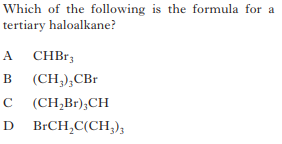 . 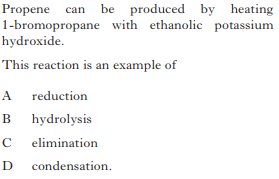 . 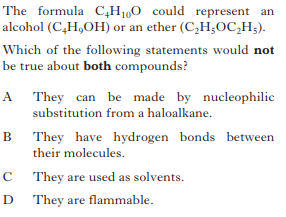 . 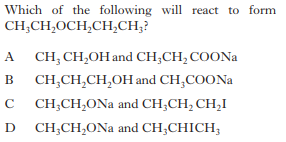 . 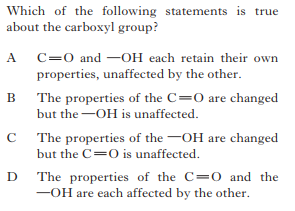 . 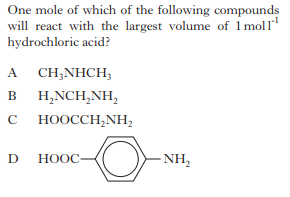 . 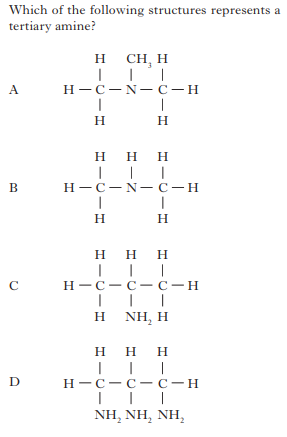 . 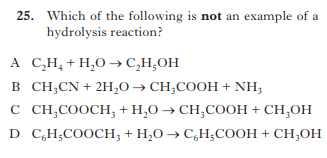 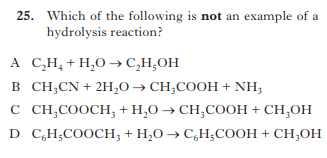 . 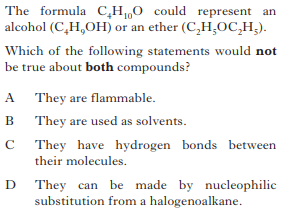 . 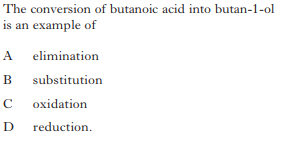 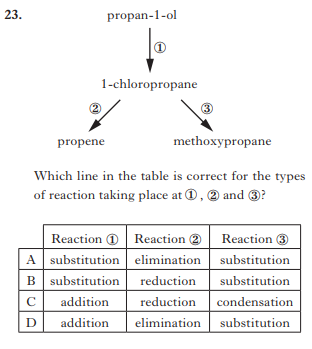 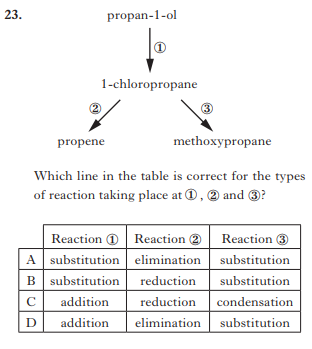 . . 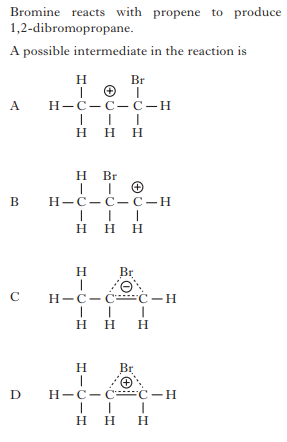 . 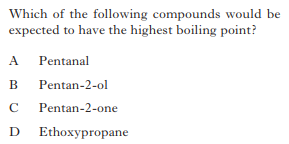 . 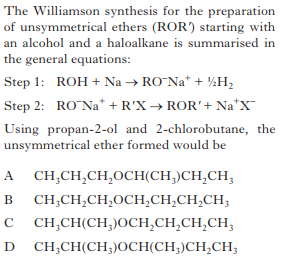 . 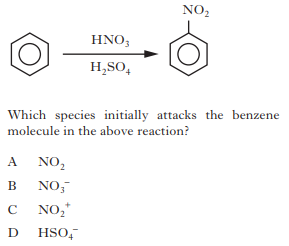 . 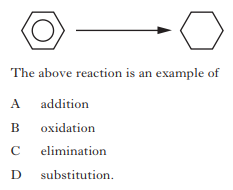 .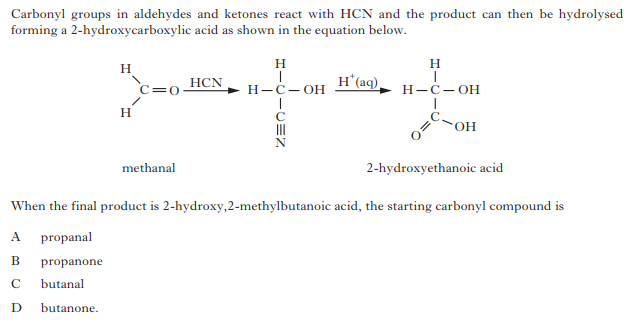 . 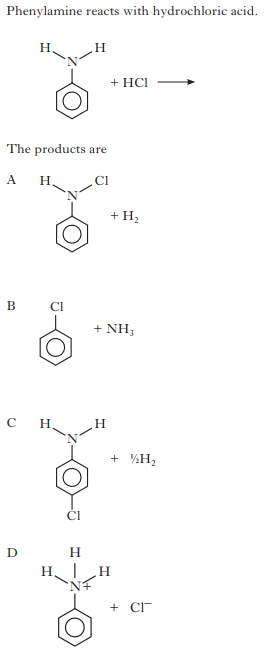 . 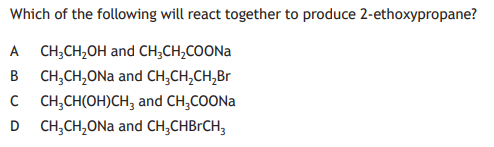 . 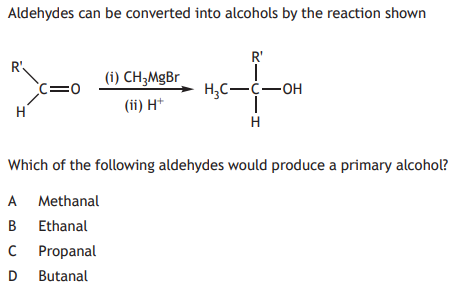 . 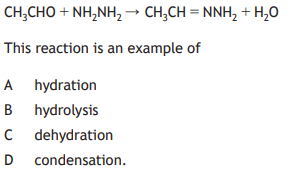 . 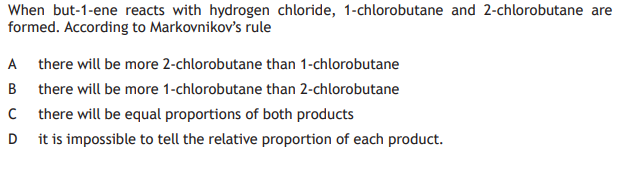 . 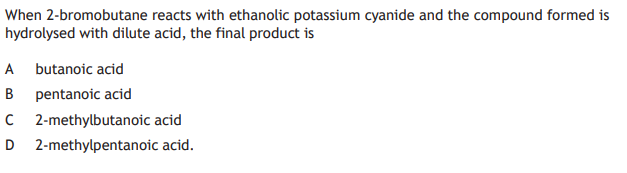 . 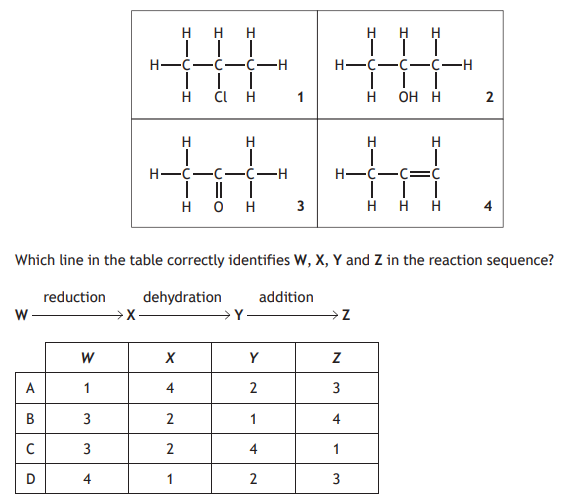 . 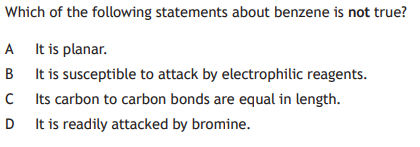 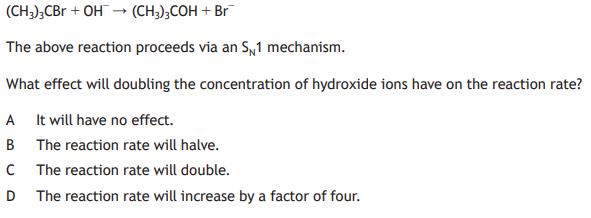 . . 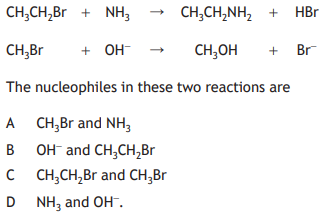 . 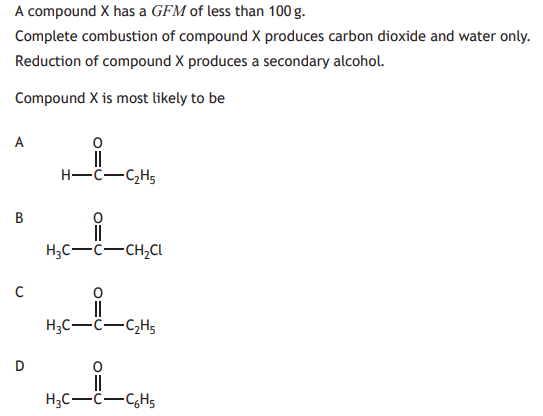 . 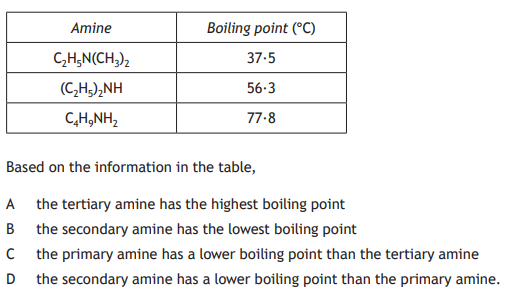 . 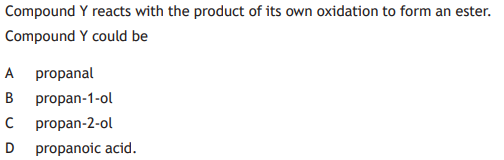 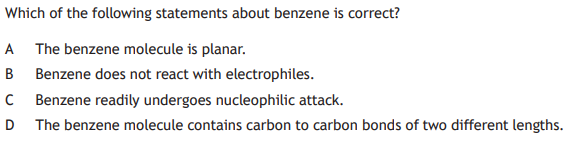 . Extended Answers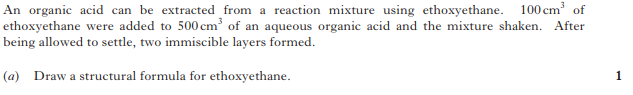 . . 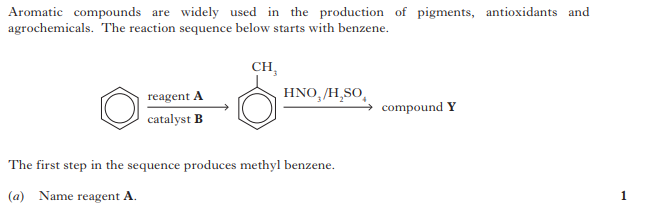 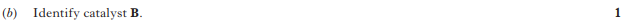 . . 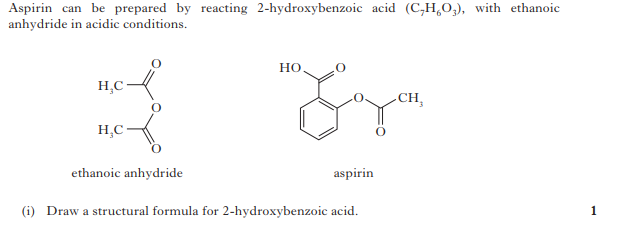 . 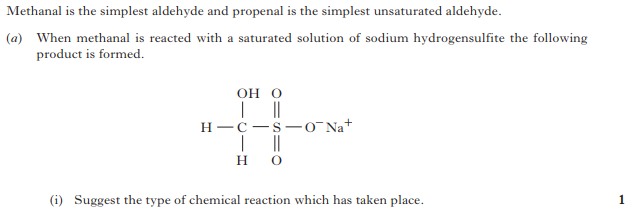 . 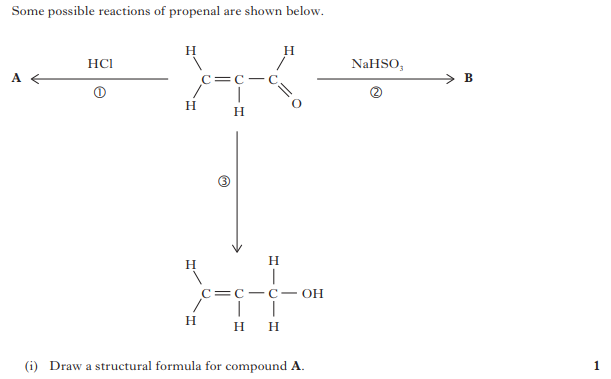 . 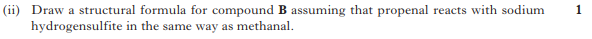 . 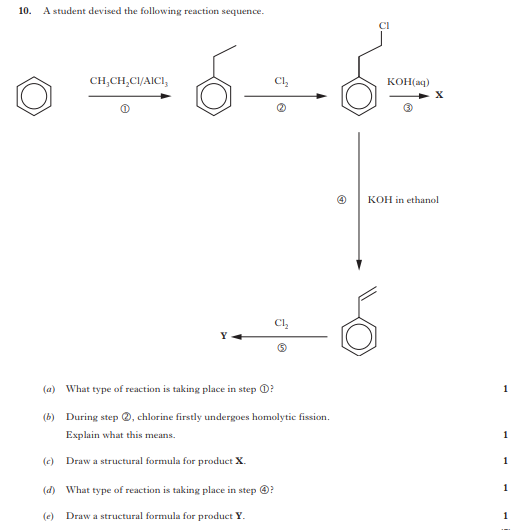 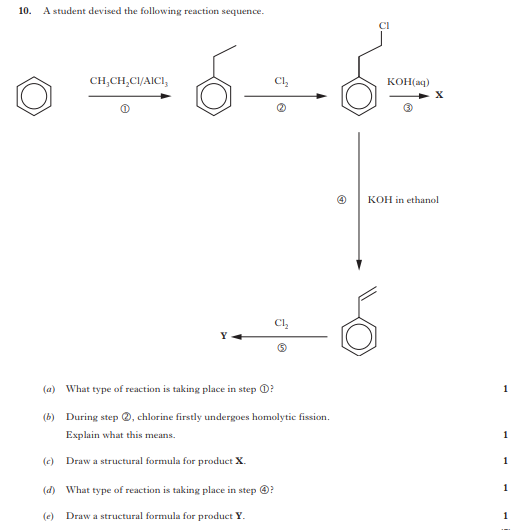 . 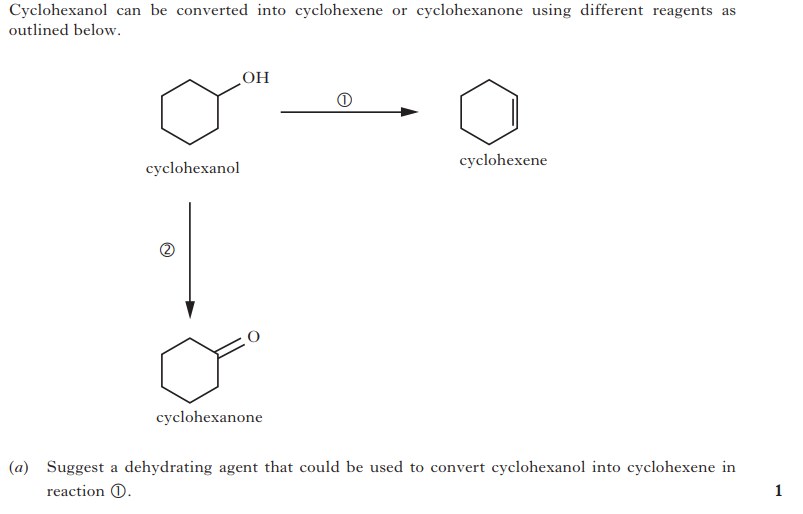 . 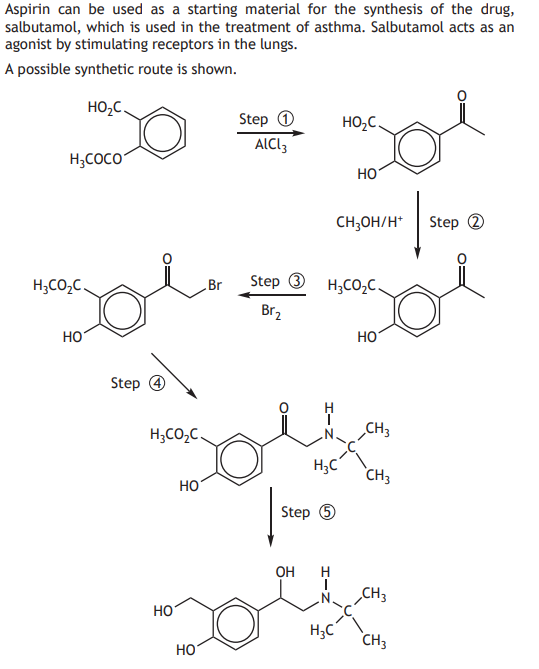 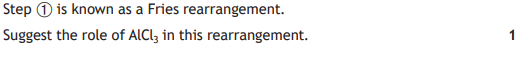 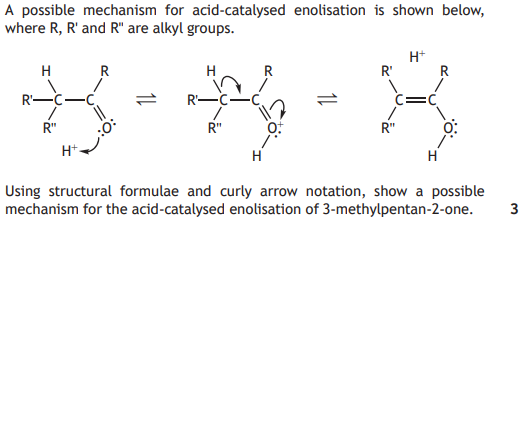 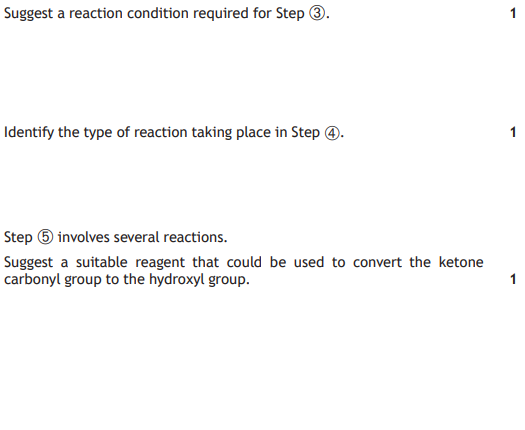 . . 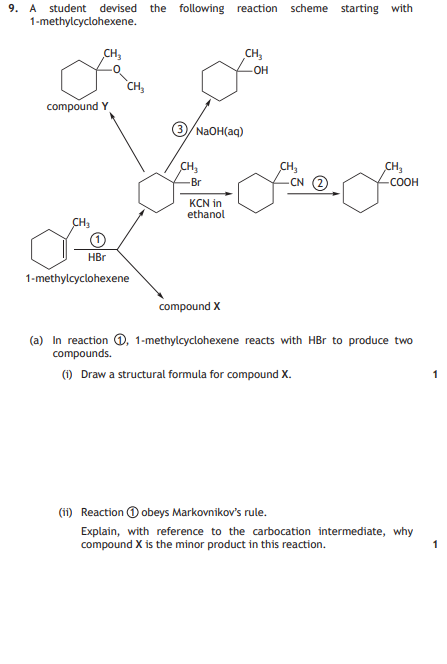 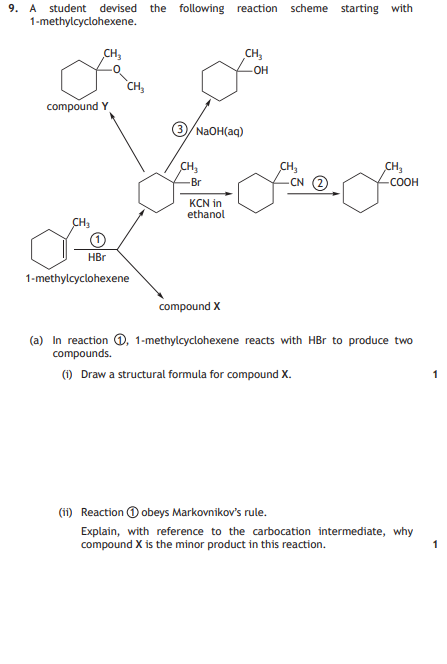 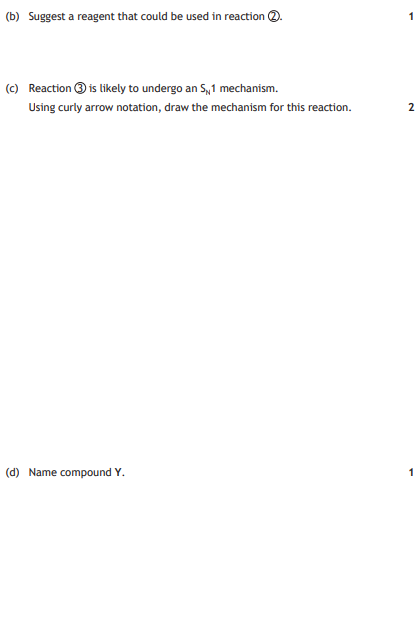 